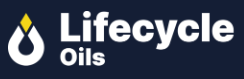 Welcome to Lifecycle Oils Dear Compass Customer, We are thrilled to announce that Lifecycle Oils are now your new Used Cooking Oil (UCO) collector. We are committed to providing you with the highest quality service to meet your needs.At Lifecycle Oils, we believe in building long-term relationships with our customers. We are dedicated to providing you with the best possible experience and ensuring that you receive the highest level of customer service.Please find attached the documentation that you may require from Lifecycle Oils. If you have any questions or concerns, please do not hesitate to contact us.We look forward to working with you and building a long-lasting relationship.Sincerely,LCOCONTACT LISTAll Customer Services: Call us on 01922 903388 between 9:00am to 5:00pme-mail us at customer.service@lifecycleoils.com.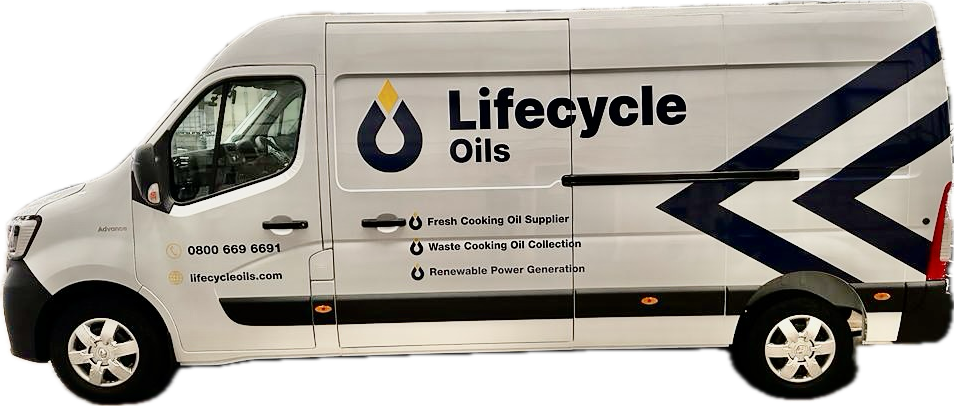 Documents ListDocumentsAttachmentsCopy of the full permit issued by the authorities listing permitted wastes or equivalent license issued by local council Copy of Exemptions if applicable Copy of waste carrier's licenseCopy of the environmental policy statement Insurance & Liability certificates - Latest CAR report issued by authoritiesCalibration/weighbridge certification Training/qualification certificationH&S Policy Statement SML Delivery / Collection Risk Assessment/RAMS 